Дистант. 4 ОИИ. Домашнее задание от 9.12.20.Подготовка к контрольной работе 16.12.Первое письменное задание.ФотоПостроить аккорды в тональностях.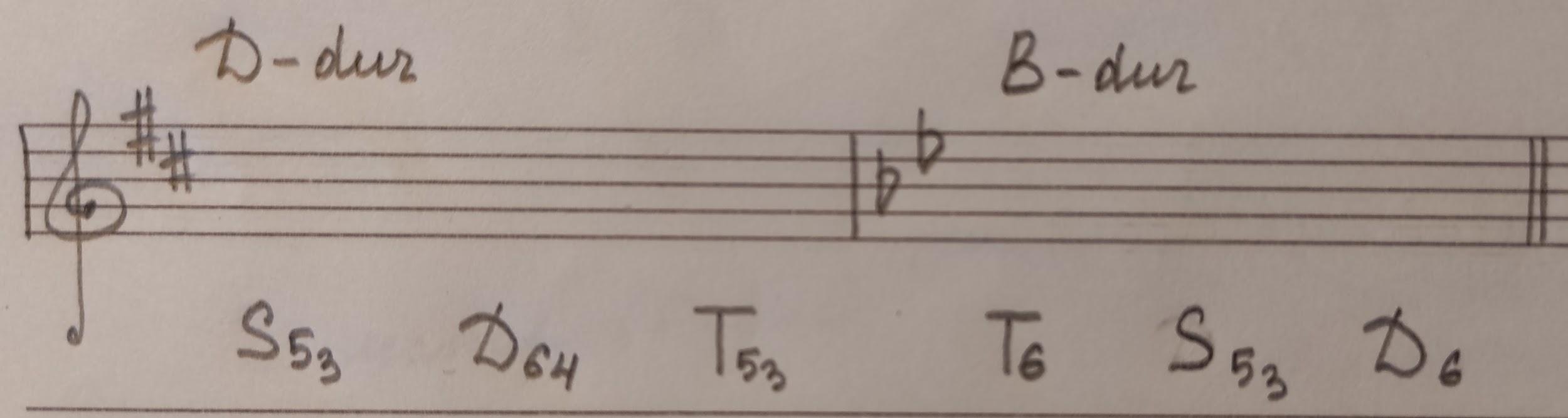 Образец смотрите в видео уроке 10.Первое практическое задание.ВидеоИсполнять на клавиатуре все построенные аккорды. Сказать название тональности и название аккорда.Номер 277Работать самостоятельно. Сдавать пока не надо.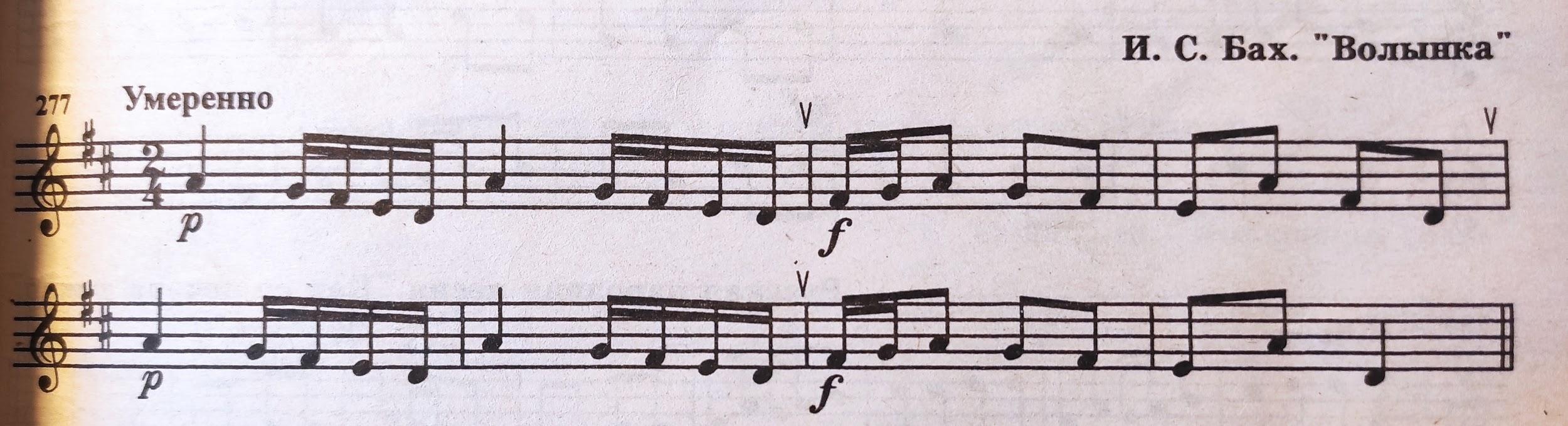 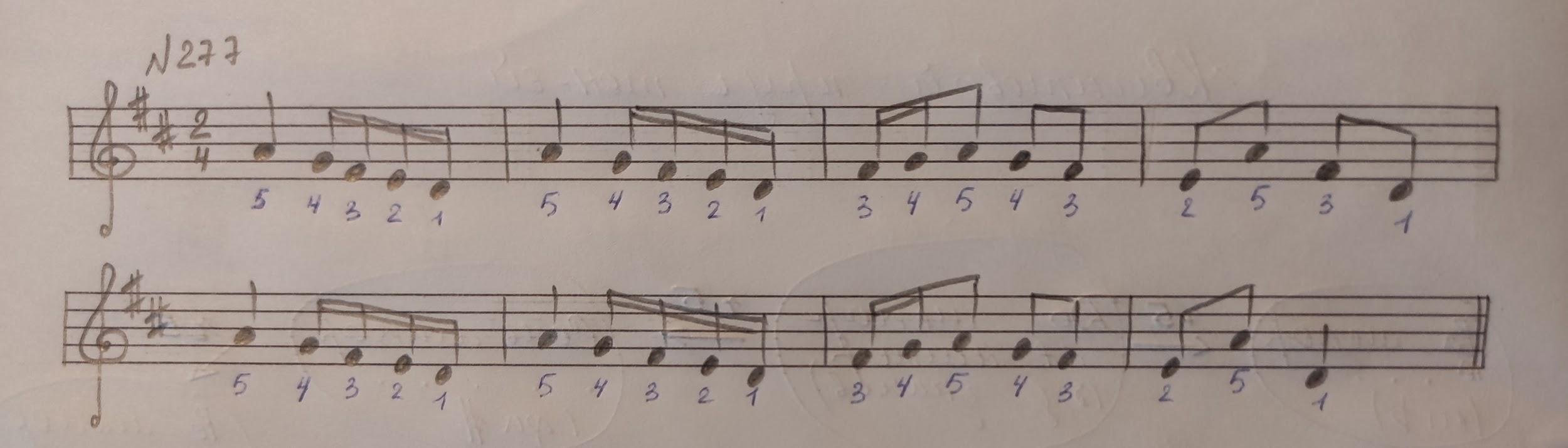 петь гамму и Т53 в D-dur;играть на клавиатуре и петь;петь + дирижировать.16.12. - к.р. (письменно/практика)23.12. - к.р. (устно)Все домашние задания присылайте мне на рабочую почту: n.kotyunia.distant@gmail.com